	Женева, 26 июля 2016 годаУважаемая госпожа,
уважаемый господин,Просим учесть, что пункт 2 Циркуляра 235 БСЭ от 21 июля 2016 года следует читать следующим образом:2 	Обсуждения будут проходить на английском языке. Будет обеспечиваться устный перевод на русский язык.	Обсуждения будут проходить на русском и английском языках. Будет обеспечиваться синхронный перевод.С уважением,Чхе Суб Ли
Директор Бюро
стандартизации электросвязи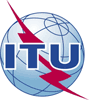 Международный союз электросвязиБюро стандартизации электросвязиМеждународный союз электросвязиБюро стандартизации электросвязи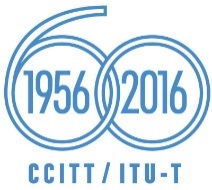 Осн.:Исправление 1 
к Циркуляру 235 БСЭ
TSB Workshops/D.A.–	Администрациям Государств – Членов Союза–	Членам Сектора МСЭ-Т–	Ассоциированным членам МСЭ-Т–	Академическим организациям − Членам МСЭКопии:–	Председателям и заместителям председателей исследовательских комиссий МСЭ-Т–	Директору Бюро развития электросвязи–	Директору Бюро радиосвязи–	Руководителю Зонального отделения МСЭ для стран СНГ–	Постоянному представительству Республики Узбекистан в ЖеневеДля контактов:Тел.:
Факс:
Эл. почта:Денис Андреев (Denis Andreev)+41 22 730 5780
+41 22 730 5853
tsbworkshops@itu.int–	Администрациям Государств – Членов Союза–	Членам Сектора МСЭ-Т–	Ассоциированным членам МСЭ-Т–	Академическим организациям − Членам МСЭКопии:–	Председателям и заместителям председателей исследовательских комиссий МСЭ-Т–	Директору Бюро развития электросвязи–	Директору Бюро радиосвязи–	Руководителю Зонального отделения МСЭ для стран СНГ–	Постоянному представительству Республики Узбекистан в Женеве–	Администрациям Государств – Членов Союза–	Членам Сектора МСЭ-Т–	Ассоциированным членам МСЭ-Т–	Академическим организациям − Членам МСЭКопии:–	Председателям и заместителям председателей исследовательских комиссий МСЭ-Т–	Директору Бюро развития электросвязи–	Директору Бюро радиосвязи–	Руководителю Зонального отделения МСЭ для стран СНГ–	Постоянному представительству Республики Узбекистан в ЖеневеПредмет:Семинар-практикум МСЭ по инновационным технологиям в сфере ИКТ
(Ташкент, Узбекистан, 21–22 сентября 2016 г.)